附件2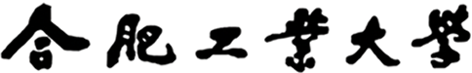     级大学生创业（训练、实践）项目申报书项目名称                                    主 持 人                                      所 在 系                                       联系电话                                    指导教师                                     起止年月                                    合肥工业大学填 表 须 知一、《合肥工业大学国家级大学生创业（训练、实践）项目申报书》（在训练或实践上打勾），要按顺序逐项填写，内容要实事求是，表达要明确、严谨。空缺项要填“无”。要求一律用A4纸正反页打印，于左侧装订成册。 二、申请参加合肥工业大学大学生创业项目团队人数不得超过5人（1人为立项负责人，参与合作研究者1-4人）。三、《合肥工业大学大学生创业项目申报书》由申报学生所在系初审，签署意见后，一式二份报送教务办公室215室。申报书可简写，再附详细完整的创业计划书。四、申报者须在校期间自主创业、注册公司（以营业执照和税务登记复印件为准）或具有完整的创业计划，特别是准备参加 “挑战杯”创业计划竞赛并准备成立公司的团队。申报者为所注册公司的法人或创业团队的主要负责人。五、如填表有不明事宜，请与教务办公室联系和咨询。（联系电话：3831359）申报者情况指导教师对申报创业项目的说明1. 由指导教师本人填写；2. 指导教师必须具有讲师及其以上专业技术职称，并是与申报创业相同或相关领域的专家学者或专业技术人员；3. 指导教师填写此部分，即视为同意指导；4. 指导教师所在单位签章仅被视为对指导教师身份的确认。第一部分 企业概况第一章 基本信息注释：1）员工总数请填写企业年初和年末在编职工人数的平均值2）经营收入指企业在销售商品或者提供劳务等经营业务中实现的全部营业收入3）企业类型（研发型填写已有成果数，已转让成果数；生产型填写已生产产品数，生产场地面积）第二章 管理团队注释：核心团队包括总经理、分管技术、市场、财务等方面的副总经理和同类职务的人员，在此填写核心团队成员的教育背景及工作业绩。 第三章 企业现有能力注释：（1）研发能力，包括企业的研发队伍和资金投入以及近年来取得的研究开发成果。（2）生产及营销能力，包括企业的具备的生产条件、经营模式和市场策划能力、销售渠道等。（3）资金管理能力，包括应收账款、应付账款的管理策略和回收及支付能力；是否得到过银行贷款并能够按期偿还，是否有银行颁发的资信等级证书。（4）其他特殊能力，包括已获得的质量认证、高新技术企业认证以及其他特殊资格或证明等。第四章 企业发展历程注释：包括最初成立情况、重大项目开发、主要产品上市、重大融资事件、公司人员总数变化情况、总资产、净资产、主营业务收入、利润水平的重大突破以及本企业认为的其他重大事件。第二部分  项目技术与产品实现
   第一章 项目基本情况一、项目基本信息注释：1）起始时间请填写企业提出项目申请的时间。如2012年7月提出申请，其项目起始时间为2012年7月；2）计划完成时间：申请无偿资助的项目，计划完成时间原则上为项目申请时间后的24个月(生物、医药类等项目可以放宽至36个月)。例如2013年4月提出申请，项目计划完成时间为2015年5月，项目计划实现的技术、经济指标均按此时间点进行测算。二、项目技术传承1、项目技术来源注释：1）自主开发指在产品规划、产品的概念开发、产品的系统设计、产品的详细设计、产品的测试与改进、产品试用中以自身企业为主体进行考虑，拥有完全的决策权；2）产学研合作开发指以企业为主体，以科研院所为主要技术支撑（主要参加单位不超过2个），技术开发成果应用于企业；3）引进技术本企业消化创新指产品开发、设计中所用的技术属于国外技术，由本企业引进后，在此基础上消化、吸收，再创新；4）获得方式是指通过技术转让、技术出资、委托开发和共同开发获得的所有权或使用权。2、与项目相关的专利情况注释：1)专利权人：包括申请人名称、申请人性质（单位、个人）、申请人与申报单位的关系。如果是单位：专利申请单位与项目申报单位的关系（同一单位，是申报单位的主管单位、存在股权关系、不存在股权及主管关系、合作关系），专利申请个人与申报单位的关系（法定代表人、技术负责人、股东、非股东）；2)专利进展情况（申请、已签发受理通知书和专利申请号、签发授权通知书正在公告申请文件、已颁发专利证书）；3)专利范围（国内专利、国际专利及申请地）。三、项目负责人及技术骨干基本情况注释：1)第一张表格请填写项目负责人；2）目前与企业之间的关系包括：全职、兼职、股东、非股东；3) 自我陈述（经历）:请填写本人优势、技术骨干等情况。第二章 项目技术方案一、项目总体技术概述（一）总体技术方案（二）项目创新内容注释：1) 创新类别包括理论创新、应用创新、技术创新、工艺创新、结构创新；2）按创新点分条目描述创新内容：如果是技术创新，请说明目前一般采用什么技术，申报项目对什么技术进行了创新；如果是结构创新、工艺创新，需进行新旧结构或工艺对比，并画出新旧结构图和工艺流程图。二、项目技术开发可行性（一）项目技术现状（二）项目主要研究内容（三）项目技术路线描述（四）项目技术实现依据注释：设计思想依据：包括文献，或专利，或发明等。三、项目技术成熟性项目阶段选择(研发、中试)（有无销售）注释：关键技术成熟性分析（包括采用的现有成熟关键技术、已攻克的关键技术、待研究的关键技术等）须填写项目产品是否经过试用（已试用、尚未试用）、代表性的试用单位及试用时间、代表性的用户意见；项目产品是否通过技术检测（已检测、尚未检测）、检测单位、检测意见、检测时间；项目产品是否通过技术鉴定（已鉴定、尚未鉴定）、鉴定单位、鉴定意见、鉴定时间；项目产品是否已取得相关行业许可认证证书（已取得、未取得、不用取得）、其中已取得：认证证书的名称、认证单位、发证时间、有限期限；未取得：是否已提出申请、提出时间、欲获得的许可认证名称、预计获得时间。项目是否获得其它国家或部门（省部级以上）计划的支持（已获得、尚未获得）、其中已取得：计划的名称、获得支持的时间。	第三章 项目产品化一、项目产品特性二、项目产品生产方式及条件三、产品化实施计划注释：项目产品化实施计划的具体进度安排需填写项目产品化的阶段目标及每个阶段主要工作内容。第三部分 项目产品市场与竞争第一章 市场概述注释：1）行业及市场概述需要简要介绍行业状况、市场容量；2）目标市场需清晰阐述目标市场状况（规模、趋势、影响因素），如由于宏观经济政策利好，国内市场迅速壮大，2013年将达到XX元，2015年将达到XX元。典型客户：列出典型用户，如XX公司、XX科研机构等。第二章 竞争分析注释：根据主要竞争对手的情况，阐述本产品的竞争优势。第三章 市场策略项目获利方式.注释：项目获利方式，即如何将产品或者服务转化为商业价值，转化为现金流。如可能会涉及产品销售、技术转让等等。二、 市场开发三、 支持保障第四部分  财务与预测第一章 企业历史财务分析对上年度财务报表中的主要科目进行分析说明注释：主要包括应收账款、应付账款、其他应收应付款、银行贷款、总收入等科目，对主要应付账款要列示债权人、应付款金额、期限；对总收入的构成按金额和占总收入的比重进行分析列示。	第二章 项目投融资一、项目投资项目融资（计划新增投资）第三章 项目经济效益分析一、项目产品生产成本。二、项目产品定价三、本项目经济效益预测注释：项目执行期指从项目起始时间到计划完成时间内的一段时间。四、项目投资静态分析注释：项目投资静态分析需要计算计算投资回收期及投资利润率。第四章 企业发展预测申申报者情况姓名姓名姓名性别性别出生年月出生年月出生年月申申报者情况现学历现学历现学历（  ）A大学本科  B硕士研究生  C博士研究生（  ）A大学本科  B硕士研究生  C博士研究生（  ）A大学本科  B硕士研究生  C博士研究生（  ）A大学本科  B硕士研究生  C博士研究生（  ）A大学本科  B硕士研究生  C博士研究生（  ）A大学本科  B硕士研究生  C博士研究生（  ）A大学本科  B硕士研究生  C博士研究生（  ）A大学本科  B硕士研究生  C博士研究生（  ）A大学本科  B硕士研究生  C博士研究生（  ）A大学本科  B硕士研究生  C博士研究生（  ）A大学本科  B硕士研究生  C博士研究生（  ）A大学本科  B硕士研究生  C博士研究生（  ）A大学本科  B硕士研究生  C博士研究生（  ）A大学本科  B硕士研究生  C博士研究生（  ）A大学本科  B硕士研究生  C博士研究生（  ）A大学本科  B硕士研究生  C博士研究生（  ）A大学本科  B硕士研究生  C博士研究生申申报者情况申请项目全称申请项目全称申请项目全称申请项目全称申申报者情况系专业年级专业年级学制年年入学时间入学时间入学时间入学时间  年  月申申报者情况联系地址联系地址申申报者情况移动电话移动电话移动电话移动电话移动电话固定电话固定电话固定电话固定电话固定电话指指导教师姓名姓名性别性别性别性别年龄学历学历所在单位所在单位所在单位所在单位所在单位所在单位所在单位所在单位所在单位备注备注指指导教师合合作者情况者情姓名姓名性别性别性别性别年龄学历学历所在单位所在单位所在单位所在单位所在单位所在单位所在单位所在单位所在单位备注备注合合作者情况者情合合作者情况者情合合作者情况者情合合作者情况者情资格认定资格认定资格认定   经核实，该生是我系正式注册的全日制在校学生（含本科生和研究生）   申报者学号为：           本单位愿意协助项目申报者利用其课余时间完成申报项目书所述的科研任务。系负责人签名：     （系盖章）                                       年   月   日   经核实，该生是我系正式注册的全日制在校学生（含本科生和研究生）   申报者学号为：           本单位愿意协助项目申报者利用其课余时间完成申报项目书所述的科研任务。系负责人签名：     （系盖章）                                       年   月   日   经核实，该生是我系正式注册的全日制在校学生（含本科生和研究生）   申报者学号为：           本单位愿意协助项目申报者利用其课余时间完成申报项目书所述的科研任务。系负责人签名：     （系盖章）                                       年   月   日   经核实，该生是我系正式注册的全日制在校学生（含本科生和研究生）   申报者学号为：           本单位愿意协助项目申报者利用其课余时间完成申报项目书所述的科研任务。系负责人签名：     （系盖章）                                       年   月   日   经核实，该生是我系正式注册的全日制在校学生（含本科生和研究生）   申报者学号为：           本单位愿意协助项目申报者利用其课余时间完成申报项目书所述的科研任务。系负责人签名：     （系盖章）                                       年   月   日   经核实，该生是我系正式注册的全日制在校学生（含本科生和研究生）   申报者学号为：           本单位愿意协助项目申报者利用其课余时间完成申报项目书所述的科研任务。系负责人签名：     （系盖章）                                       年   月   日   经核实，该生是我系正式注册的全日制在校学生（含本科生和研究生）   申报者学号为：           本单位愿意协助项目申报者利用其课余时间完成申报项目书所述的科研任务。系负责人签名：     （系盖章）                                       年   月   日   经核实，该生是我系正式注册的全日制在校学生（含本科生和研究生）   申报者学号为：           本单位愿意协助项目申报者利用其课余时间完成申报项目书所述的科研任务。系负责人签名：     （系盖章）                                       年   月   日   经核实，该生是我系正式注册的全日制在校学生（含本科生和研究生）   申报者学号为：           本单位愿意协助项目申报者利用其课余时间完成申报项目书所述的科研任务。系负责人签名：     （系盖章）                                       年   月   日   经核实，该生是我系正式注册的全日制在校学生（含本科生和研究生）   申报者学号为：           本单位愿意协助项目申报者利用其课余时间完成申报项目书所述的科研任务。系负责人签名：     （系盖章）                                       年   月   日   经核实，该生是我系正式注册的全日制在校学生（含本科生和研究生）   申报者学号为：           本单位愿意协助项目申报者利用其课余时间完成申报项目书所述的科研任务。系负责人签名：     （系盖章）                                       年   月   日   经核实，该生是我系正式注册的全日制在校学生（含本科生和研究生）   申报者学号为：           本单位愿意协助项目申报者利用其课余时间完成申报项目书所述的科研任务。系负责人签名：     （系盖章）                                       年   月   日   经核实，该生是我系正式注册的全日制在校学生（含本科生和研究生）   申报者学号为：           本单位愿意协助项目申报者利用其课余时间完成申报项目书所述的科研任务。系负责人签名：     （系盖章）                                       年   月   日   经核实，该生是我系正式注册的全日制在校学生（含本科生和研究生）   申报者学号为：           本单位愿意协助项目申报者利用其课余时间完成申报项目书所述的科研任务。系负责人签名：     （系盖章）                                       年   月   日   经核实，该生是我系正式注册的全日制在校学生（含本科生和研究生）   申报者学号为：           本单位愿意协助项目申报者利用其课余时间完成申报项目书所述的科研任务。系负责人签名：     （系盖章）                                       年   月   日   经核实，该生是我系正式注册的全日制在校学生（含本科生和研究生）   申报者学号为：           本单位愿意协助项目申报者利用其课余时间完成申报项目书所述的科研任务。系负责人签名：     （系盖章）                                       年   月   日   经核实，该生是我系正式注册的全日制在校学生（含本科生和研究生）   申报者学号为：           本单位愿意协助项目申报者利用其课余时间完成申报项目书所述的科研任务。系负责人签名：     （系盖章）                                       年   月   日   经核实，该生是我系正式注册的全日制在校学生（含本科生和研究生）   申报者学号为：           本单位愿意协助项目申报者利用其课余时间完成申报项目书所述的科研任务。系负责人签名：     （系盖章）                                       年   月   日指导教师情况姓名性别年龄年龄职称指导教师情况工作单位指导教师情况通讯地址邮政编码邮政编码邮政编码指导教师情况移动电话固定电话固定电话固定电话请对申报者申报情况的真实性作出阐述请对申报者申报情况的真实性作出阐述请就申请人对项目所在行业的熟悉程度、创业素质、资金使用效率、创业活动带来的效果作出您的评价请就申请人对项目所在行业的熟悉程度、创业素质、资金使用效率、创业活动带来的效果作出您的评价指导教师签字指导教师签字                               （签字）                                年    月    日                               （签字）                                年    月    日                               （签字）                                年    月    日                               （签字）                                年    月    日                               （签字）                                年    月    日                               （签字）                                年    月    日                               （签字）                                年    月    日                               （签字）                                年    月    日企业名称企业名称企业性质成立时间注册资本注册资本注册资本万元万元万元注册地址注册地址办公地址办公地址办公地址姓名性别最高学历最高学历专业身份证号码身份证号码身份证号码职位办公电话办公电话办公电话移动电话移动电话移动电话E-mailE-mail法定代表人法定代表人企业负责人企业负责人负责人负责人股 东 构 成股东名称(姓名)股东名称(姓名)投资者经济形态投资者经济形态投资者经济形态法人代码(身份证号)法人代码(身份证号)学历学历上市  公司上市  公司境外公司或外籍境外公司或外籍境外公司或外籍所占股份所占股份所占股份投资方式投资方式股 东 构 成(公司法人、 自然人等)(公司法人、 自然人等)(公司法人、 自然人等)是、否是、否是、否是、否是、否股 东 构 成员工总数员工总数开户银行开户银行开户银行帐号信用等级信用等级信用等级企业登记类型企业登记类型01．国有企业  02．集体企业  03．股份合作企业  04．联营企业  05．有限责任公司  06．股份有限公司 07．私营企业   08．港、澳、台商投资企业  09．其他企业01．国有企业  02．集体企业  03．股份合作企业  04．联营企业  05．有限责任公司  06．股份有限公司 07．私营企业   08．港、澳、台商投资企业  09．其他企业01．国有企业  02．集体企业  03．股份合作企业  04．联营企业  05．有限责任公司  06．股份有限公司 07．私营企业   08．港、澳、台商投资企业  09．其他企业01．国有企业  02．集体企业  03．股份合作企业  04．联营企业  05．有限责任公司  06．股份有限公司 07．私营企业   08．港、澳、台商投资企业  09．其他企业01．国有企业  02．集体企业  03．股份合作企业  04．联营企业  05．有限责任公司  06．股份有限公司 07．私营企业   08．港、澳、台商投资企业  09．其他企业01．国有企业  02．集体企业  03．股份合作企业  04．联营企业  05．有限责任公司  06．股份有限公司 07．私营企业   08．港、澳、台商投资企业  09．其他企业01．国有企业  02．集体企业  03．股份合作企业  04．联营企业  05．有限责任公司  06．股份有限公司 07．私营企业   08．港、澳、台商投资企业  09．其他企业01．国有企业  02．集体企业  03．股份合作企业  04．联营企业  05．有限责任公司  06．股份有限公司 07．私营企业   08．港、澳、台商投资企业  09．其他企业01．国有企业  02．集体企业  03．股份合作企业  04．联营企业  05．有限责任公司  06．股份有限公司 07．私营企业   08．港、澳、台商投资企业  09．其他企业01．国有企业  02．集体企业  03．股份合作企业  04．联营企业  05．有限责任公司  06．股份有限公司 07．私营企业   08．港、澳、台商投资企业  09．其他企业01．国有企业  02．集体企业  03．股份合作企业  04．联营企业  05．有限责任公司  06．股份有限公司 07．私营企业   08．港、澳、台商投资企业  09．其他企业01．国有企业  02．集体企业  03．股份合作企业  04．联营企业  05．有限责任公司  06．股份有限公司 07．私营企业   08．港、澳、台商投资企业  09．其他企业01．国有企业  02．集体企业  03．股份合作企业  04．联营企业  05．有限责任公司  06．股份有限公司 07．私营企业   08．港、澳、台商投资企业  09．其他企业01．国有企业  02．集体企业  03．股份合作企业  04．联营企业  05．有限责任公司  06．股份有限公司 07．私营企业   08．港、澳、台商投资企业  09．其他企业01．国有企业  02．集体企业  03．股份合作企业  04．联营企业  05．有限责任公司  06．股份有限公司 07．私营企业   08．港、澳、台商投资企业  09．其他企业01．国有企业  02．集体企业  03．股份合作企业  04．联营企业  05．有限责任公司  06．股份有限公司 07．私营企业   08．港、澳、台商投资企业  09．其他企业01．国有企业  02．集体企业  03．股份合作企业  04．联营企业  05．有限责任公司  06．股份有限公司 07．私营企业   08．港、澳、台商投资企业  09．其他企业企业类型企业类型核心团队创业企业家介绍研发能力生产及营销能力资金管理能力其他特殊能力企业发展历程项目名称起始时间计划完成时间开发方式技术来源   单位类别技术来源 单位类别产权归属      及获得方式自主开发产学研合作开发技术  （主要参加单位不超过2个）产学研合作开发技术  （主要参加单位不超过2个）国内其它单位及个人技术引进技术本企业消化创新专利号码专利名称专利类型专利权人专利权人专利权人进展情况专利范围专利号码专利名称专利类型名称性质与项目     单位关系进展情况专利范围项目负责人及技术骨干基本情况项目负责人及技术骨干基本情况项目负责人及技术骨干基本情况项目负责人及技术骨干基本情况项目负责人及技术骨干基本情况项目负责人及技术骨干基本情况项目负责人及技术骨干基本情况项目负责人及技术骨干基本情况姓名身份证件 号码所学专业所学专业毕业学校学历通信地址通信地址e-mail目前与企业  之间的关系目前与企业  之间的关系手机自我陈述（经历）自我陈述（经历）自我陈述（经历）自我陈述（经历）自我陈述（经历）自我陈述（经历）自我陈述（经历）自我陈述（经历）项目所依据的技术原理主要技术与性能指标项目拟执行的质量标准类型、质量标准名称创新类别（可多选）按创新点分条目描述创新内容国内外相关技术的研究、开发现状申报项目研究内容及涉及的关键技术及技术指标描述项目技术路线描述设计思想依据关键技术实现的依据项目技术实现主要面临的风险及应对措施项目所处阶段研发、中试、批量生产、规模生产项目产品销售情况无销售、试销、批量关键技术成熟性分析关键技术成熟性分析关键技术成熟性分析关键技术成熟性分析产品形态1最终消费产品；2工业产品；3工业中间产品；4技术贸易（包括转让） 技术服务5其它产品用途产品性能比较优势生产方式1自我加工；2委托加工自我加工必备的生产条件生产工艺流程（软件除外）必备的生产条件项目完成时所处阶段1.样品； 2.中试；3.批量生产；4.规模生产项目产品销售情况无销售、试销、批量项目产品化实施计划的具体进度安排产品化拟执行的质量标准类型1国际标准；2国家标准；3行业标准；4地方标准；5企业标准；6其他项目产品应取得的相关许可认证证书通过本项目实施企业新获得的相关资质证书等行业及市场概述目标市场竞争优势分析获利方式分析市场开发人力资源规划资本运作管理规划其他策略近期项目完成的投资情况（上年度1月1日——申报前一个月内）近期项目完成的投资情况（上年度1月1日——申报前一个月内）近期项目完成的投资情况（上年度1月1日——申报前一个月内）近期项目完成的投资情况（上年度1月1日——申报前一个月内）近期项目完成的投资情况（上年度1月1日——申报前一个月内）近期项目完成的投资情况（上年度1月1日——申报前一个月内）近期项目完成的投资情况（上年度1月1日——申报前一个月内）近期项目完成的投资情况（上年度1月1日——申报前一个月内）近期项目完成的投资情况（上年度1月1日——申报前一个月内）金额万元万元来源1、企业自有资金2、银行贷款3、财政资金4其他1、企业自有资金2、银行贷款3、财政资金4其他1、企业自有资金2、银行贷款3、财政资金4其他用途新增投资预算及依据新增投资预算及依据新增投资预算及依据新增投资预算及依据新增投资预算及依据新增投资预算及依据新增投资预算及依据新增投资预算及依据新增投资预算及依据固定资产投资固定资产投资万元万元万元流动资金投资万元万元万元依据：依据：依据：依据：依据：依据：依据：依据：依据：企业自筹万元万元万元万元万元银行贷款万元万元万元万元万元财政拨款万元其中地方创新资金万元是否贴息支持是、否其他万元万元万元万元万元项目产品生产成本的主要构成因素分析预测产品的单位成本分析说明项目产品的价格定价策略达产的年份总销售收入总成本费用净利润第一年第二年第三年第四年第五年项目执行期内实现的经济效益预测项目执行期内实现的经济效益预测项目执行期内实现的经济效益预测项目执行期内实现的经济效益预测累计销售收入万元累计净利润万元累计缴税总额万元累计创汇万美元新增就业人数人项目投资静态分析项目完成时企业资产规模企业资产规模企业年销售收入企业人员总数项目完成时万元人使用资助金的计划及用途使用资助金的计划及用途使用资助金的计划及用途使用资助金的计划及用途使用资助金的计划及用途系部评审意见系部评审意见负责人签字（公章）：                               年    月    日负责人签字（公章）：                               年    月    日负责人签字（公章）：                               年    月    日学校专家组评审意见学校专家组评审意见                      专家组组长签字：                              年    月    日                      专家组组长签字：                              年    月    日                      专家组组长签字：                              年    月    日管委会审批意见管委会审批意见                      主管部门签章：                              年    月    日                      主管部门签章：                              年    月    日                      主管部门签章：                              年    月    日